PL: VzduchVzduch je ............................ zmes ............., ktorá tvorí plynný obal Zeme - .......................................... sa podieľa na ...................... vody a udržiavanie ...................... Skladá sa z niekoľkých vrstiev: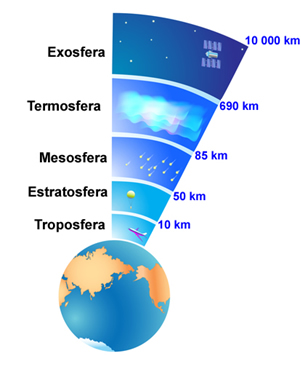                   ........................ hustota vzduchu                          ......................... hustota vzduchuPopíš zloženie vzduchu (aj v percentách):Dôležitým dejom pre život na Zemi  je ......................... . Prebieha v ................. ......................., kde pôsobením ......................... ................. na .......................... vznikajú z  ................... .................. (CO2) a .................... ( ..........)................... (O2) a ...................... (glukóza).         ZAPAMӒTAJ SI: Vzduch je rovnorodá zmes zložená z dusíka, kyslíka a iných plynných látok napr. oxid uhličitý,                                       vodná para, argón. 